Периодическое  печатное издание нормативных правовых актов Усть-Ярульского сельсовета, утвержденное решением сессии депутатов Усть-Ярульского  сельского Совета   Ирбейского района от  20.12.2005 г. за № 25Газета распространяется бесплатно.01.03.2021 № 4 (2021) 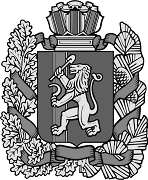    «О внесении изменений и дополнений в Решение № 21 от 25.12.2020 года «О сельском  бюджете на 2021 год и плановый период 2022-2023 годов»  1. Внести изменения в п.1.1 пп:1.1.1,1.1.2,1.1.3, п.1.2 пп:1.2.1,1.2.2 и читать их в новой редакции:1.1.1 Утвердить  общий объем доходов сельского бюджета в сумме  5957660,00  рублей;1.1.2 Утвердить общий объем расходов сельского бюджета в сумме 6022566,98 рублей;1.1.3 Дефицит сельского бюджета в сумме 64906,98 рублей.1.2.1. Утвердить  общий объем доходов сельского бюджета в сумме  6615285,00  рублей на 2022 год и в сумме 6650244,00 рубля на 2023 год;1.2.2. Утвердить общий объем расходов сельского бюджета на 2022 год в сумме 6625285,00 рублей, в том числе условно утвержденные расходы в сумме 163000,00 рублей, и на 2023 год в сумме 6660244,00 рубля, в том числе условно утвержденные расходы в сумме 327500,00 рублей.2. Внести изменения в приложения 1,4,5,6,7 и читать их в новой редакции к настоящему решению.3.  Настоящее решение подлежит официальному опубликованию в местном издании «Усть-Ярульский вестник» и вступает в силу с момента опубликования.Глава сельсовета                                                           М.Д. Дезиндорф      Администрация Усть-Ярульского сельсоветаИрбейского района Красноярского краяПОСТАНОВЛЕНИЕО внесении изменений в постановление Усть-Ярульского сельсовета № 26-пг от 03.08.2020г «О стоимости услуг, предоставляемых согласно гарантированному перечню услуг по погребению» В соответствии со статьей 9 Федерального закона от 12.01.1996 № 8-ФЗ«О погребении и похоронном деле», Постановлением Совета администрации Красноярского края от 31.03.2008 № 141-п «Об утверждении Порядка выплаты социального пособия на погребение умерших граждан, не подлежавших обязательному социальному страхованию на случай временной нетрудоспособности и в связи с материнством на день смерти и не являвшихся пенсионерами, а также в случае рождения мертвого ребенка по истечении 154 дней беременности и Порядка возмещения специализированным службам по вопросам похоронного дела стоимости услуг по погребению умерших граждан, не подлежавших обязательному социальному страхованию на случай временной нетрудоспособности и в связи с материнством на день смерти и не являвшихся пенсионерами, а также в случае рождения мертвого ребенка по истечении 154 дней беременности»Руководствуясь Уставом Усть-Ярульского сельсовета ПОСТАНОВЛЯЮ:         1. Внести в постановление Усть-Ярульского сельсовета от 03.08.2020 г. № 26-пг «О стоимости услуг, предоставляемых согласно гарантированному перечню услуг по погребению» следующие изменения:         1.1.Приложение к постановлению читать в новой редакции согласно приложению к настоящему постановлению         2. Контроль за исполнением постановления оставляю за собой         3. Постановление вступает в силу со дня, следующего за днем  опубликования в печатном издании « Усть-Ярульский вестник»Глава Усть-Ярульского сельсовета                                           М.Д. Дезиндорф                                                                                                     Приложение к Постановлению администрацииУсть-Ярульского сельсовета  от 19.02.2021г.  №  04-пг12345Стоимость услуг, предоставляемых согласно гарантированному перечнюуслуг по погребению33Усть-Ярульский сельский совет депутатов                               Ирбейского района Красноярского края Усть-Ярульский сельский совет депутатов                               Ирбейского района Красноярского края Усть-Ярульский сельский совет депутатов                               Ирбейского района Красноярского края Усть-Ярульский сельский совет депутатов                               Ирбейского района Красноярского края Усть-Ярульский сельский совет депутатов                               Ирбейского района Красноярского края Усть-Ярульский сельский совет депутатов                               Ирбейского района Красноярского края Усть-Ярульский сельский совет депутатов                               Ирбейского района Красноярского края Усть-Ярульский сельский совет депутатов                               Ирбейского района Красноярского края Усть-Ярульский сельский совет депутатов                               Ирбейского района Красноярского края Усть-Ярульский сельский совет депутатов                               Ирбейского района Красноярского края Усть-Ярульский сельский совет депутатов                               Ирбейского района Красноярского края Р Е Ш Е Н И Е Р Е Ш Е Н И Е Р Е Ш Е Н И Е Р Е Ш Е Н И Е Р Е Ш Е Н И Е Р Е Ш Е Н И Е Р Е Ш Е Н И Е Р Е Ш Е Н И Е Р Е Ш Е Н И Е Р Е Ш Е Н И Е Р Е Ш Е Н И Е               03.02.2021 г.              03.02.2021 г.              03.02.2021 г.с. Усть-Ярульс. Усть-Ярульс. Усть-Яруль   № 28   № 28   № 28Приложение 1Приложение 1к  решению Усть-Ярульского  к  решению Усть-Ярульского  сельского Совета  депутатовсельского Совета  депутатовот 03.02.2021г.            № 28от 03.02.2021г.            № 28Источники внутреннего финансирования дефицита  бюджета поселения в 2021  году и плановом периоде 2022-2023 годах Источники внутреннего финансирования дефицита  бюджета поселения в 2021  году и плановом периоде 2022-2023 годах Источники внутреннего финансирования дефицита  бюджета поселения в 2021  году и плановом периоде 2022-2023 годах Источники внутреннего финансирования дефицита  бюджета поселения в 2021  году и плановом периоде 2022-2023 годах Источники внутреннего финансирования дефицита  бюджета поселения в 2021  году и плановом периоде 2022-2023 годах Источники внутреннего финансирования дефицита  бюджета поселения в 2021  году и плановом периоде 2022-2023 годах (рублей)№ строкиКодНаименование кода группы, подгруппы, статьи, вида источника финансирования дефицита бюджета, кода классификации операций сектора государственного управления, относящихся к источникам финансирования дефицитов бюджетов Российской Федерации 2021 год2022 год2023 год123451840 01 05 00 00 00 0000 000Изменение остатков средств на счетах по учету средств бюджета64906,9810000100002000 01 05 00 00 00 0000 500Увеличение остатков средств бюджетов-5957660-6615285-66502443000 01 05 02 00 00 0000 500Увеличение прочих остатков средств бюджетов-5957660-6615285-66502444000 01 05 02 01 00 0000 510Увеличение прочих остатков денежных средств бюджетов-5957660-6615285-66502445840 01 05 02 01 10 0000 510Увеличение прочих остатков денежных средств бюджетов поселений-5957660-6615285-66502446000 01 05 00 00 00 0000 600Уменьшение остатков средств бюджетов6022566,98662528566602447000 01 05 02 00 00 0000 600Уменьшение прочих остатков средств бюджетов6022566,98662528566602448000 01 05 02 01 00 0000 610Уменьшение прочих остатков денежных средств бюджетов6022566,98662528566602449840 01 05 02 01 10 0000 610Уменьшение прочих остатков денежных средств бюджетов муниципальных районов 6022566,9866252856660244ВсегоВсегоВсегоПриложение 4к  решению Усть-Ярульского к  решению Усть-Ярульского к  решению Усть-Ярульского сельского Совета депутатов  сельского Совета депутатов  сельского Совета депутатов  от 03.02.2021г.                    № 28от 03.02.2021г.                    № 28от 03.02.2021г.                    № 28Доходы  бюджета сельского поселения Усть-Ярульского сельсовета на 2021 год и плановый период 2022-2023 годов             Доходы  бюджета сельского поселения Усть-Ярульского сельсовета на 2021 год и плановый период 2022-2023 годов             Доходы  бюджета сельского поселения Усть-Ярульского сельсовета на 2021 год и плановый период 2022-2023 годов             Доходы  бюджета сельского поселения Усть-Ярульского сельсовета на 2021 год и плановый период 2022-2023 годов             Доходы  бюджета сельского поселения Усть-Ярульского сельсовета на 2021 год и плановый период 2022-2023 годов             Доходы  бюджета сельского поселения Усть-Ярульского сельсовета на 2021 год и плановый период 2022-2023 годов             Доходы  бюджета сельского поселения Усть-Ярульского сельсовета на 2021 год и плановый период 2022-2023 годов             Доходы  бюджета сельского поселения Усть-Ярульского сельсовета на 2021 год и плановый период 2022-2023 годов             Доходы  бюджета сельского поселения Усть-Ярульского сельсовета на 2021 год и плановый период 2022-2023 годов             Доходы  бюджета сельского поселения Усть-Ярульского сельсовета на 2021 год и плановый период 2022-2023 годов             Доходы  бюджета сельского поселения Усть-Ярульского сельсовета на 2021 год и плановый период 2022-2023 годов             Доходы  бюджета сельского поселения Усть-Ярульского сельсовета на 2021 год и плановый период 2022-2023 годов             Доходы  бюджета сельского поселения Усть-Ярульского сельсовета на 2021 год и плановый период 2022-2023 годов             № строкиКод бюджетной классификацииКод бюджетной классификацииКод бюджетной классификацииКод бюджетной классификацииКод бюджетной классификацииКод бюджетной классификацииКод бюджетной классификацииКод бюджетной классификацииНаименование групп, подгрупп, статей, подстатей, 
элементов, подвидов доходов, 
кодов классификации операций сектора государственного управления, 
относящихся к доходам бюджетовДоходы 
сельского 
бюджета
2021 годаДоходы 
сельского
бюджета 
2022 годаДоходы 
сельского 
бюджета 
2023 года№ строкикод главного администраторакод группыкод подгруппыкод статьикод подстатьикод элементакод подвида доходовкод классификации операций сектора государственного управления, относящихся к доходам бюджетовНаименование групп, подгрупп, статей, подстатей, 
элементов, подвидов доходов, 
кодов классификации операций сектора государственного управления, 
относящихся к доходам бюджетовДоходы 
сельского 
бюджета
2021 годаДоходы 
сельского
бюджета 
2022 годаДоходы 
сельского 
бюджета 
2023 года123456789101112100010000000000000000НАЛОГОВЫЕ И НЕНАЛОГОВЫЕ ДОХОДЫ760276,00738341,00758547,00218210100000000000000НАЛОГИ НА ПРИБЫЛЬ, ДОХОДЫ85910,0085910,0085910,00318210102000010000110Налог на доходы физических лиц85910,0085910,0085910,00418210102010010000110Налог на доходы физических лиц с доходов,источником которых является налоговый агент, за исключением доходов, в отношении которых исчисление и уплата налога осуществляется в соответствии со статьями 227, 227/1  и 228 Налогового кодекса РФ85850,00085850,00085850,000518210102020010000110Налог на доходы физических лиц с доходов,полученных от осуществления деятельности физическими лицами,зарегистрированными в качестве индивидуальных предпринимателей, нотариусов,занимающихся частной практикой,адвокатов,учредивших адвокатские кабинеты и других лиц,занимающихся часной практикой в соответствии со статьей 227 Налогового кодекса Российской Федерации40,00040,00040,000618210102030010000110Налог на доходы физических лиц с доходов,полученных физическими лицами в соответствии со статьей 228 Налогового кодекса Российской Федерации20,00020,00020,000710010300000000000000НАЛОГИ НА ТОВАРЫ (РАБОТЫ, УСЛУГИ), РЕАЛИЗУЕМЫЕ НА ТЕРРИТОРИИ РОССИЙСКОЙ ФЕДЕРАЦИИ117678,00121651,00126465,00810010302000010000110Акцизы по подакцизным товарам (продукции), производимым на территории Российской Федерации117678,00121651,00126465,00910010302231010000110Доходы от уплаты акцизов на дизельное топливо, подлежащие распределению между бюджетами субъектов Российской Федерации и местными бюджетами с учетом установленных дифференцированных нормативов отчислений в местные бюджеты ( по нормативам, установленным Федеральным законом о федеральном бюджете в целях формирования дорожных фондов субъектов Российской Федерации)54033,0055925,0058551,001010010302241010000110Доходы от уплаты акцизов на моторные масла для дизельных и (или) карбюраторных (инжекторных) двигателей, подлежащие распределению между бюджетами субъектов Российской Федерации и местными бюджетами с учетом установленных дифференцированных нормативов отчислений в местные бюджеты ( по нормативам, установленным Федеральным законом о федеральном бюджете в целях формирования дорожных фондов субъектов Российской Федерации)308,00316,00327,001110010302251010000110Доходы от уплаты акцизов на автомобильный бензин, подлежащие распределению между бюджетами субъектов Российской Федерации и местными бюджетами с учетом установленных дифференцированных нормативов отчислений в местные бюджеты ( по нормативам, установленным Федеральным законом о федеральном бюджете в целях формирования дорожных фондов субъектов Российской Федерации)71078,0073377,0076576,001210010302261010000110Доходы от уплаты акцизов на прямогонный бензин, подлежащие распределению между бюджетами субъектов Российской Федерации и местными бюджетами с учетом установленных дифференцированных нормативов отчислений в местные бюджеты ( по нормативам, установленным Федеральным законом о федеральном бюджете в целях формирования дорожных фондов субъектов Российской Федерации)-7741,00-7967,00-8989,001318210500000000000000НАЛОГИ НА СОВОКУПНЫЙ ДОХОД13500,0013500,0013500,001418210503000000000110Единый сельскохозяйственный налог13500,0013500,0013500,001518210503010010000110Единый сельскохозяйственный налог13500,0013500,0013500,001618210600000000000000НАЛОГИ НА ИМУЩЕСТВО462988,00437080,00452472,0017182106  01000000000110Налог на имущество физических лиц75981,0072080,0077472,0018182106  01030100000110Налог на имущество физических лиц, взимаемый по ставкам, применяемым к объектам налогообложения, расположенным в границах сельских поселений75981,0072080,0077472,001918210606000000000110Земельный налог387007,00365000,00375000,002018210606030000000110Земельный налог с организаций205000,00190000,00195000,002118210606033100000110Земельный налог с организаций, обладающих земельным участком, расположенным в границах сельских поселений205000,00190000,00195000,002218210606040000000110Земельный налог с физических лиц182007,00175000,00180000,002318210606043100000110Земельный налог с физических лиц, обладающих земельным участком, расположенным в границах сельских поселений182007,00175000,00180000,002484010800000000000000ГОСУДАРСТВЕННАЯ ПОШЛИНА4000,004000,004000,002584010804000000000000Сумма платежа государственной пошлины за совершение нотариальных действий (за исключением действий, совершаемых консульскими учреждениями Российской Федерации)4000,004000,004000,002684010804020011000110Сумма платежа государственной пошлины за совершение нотариальных действий должностными лицами органов местного самоуправления, уполномоченными в соответствии с законодательными актами Российской Федерации на совершение нотариальных действий4000,004000,004000,002784011100000000000000ДОХОДЫ ОТ ИСПОЛЬЗОВАНИЯ ИМУЩЕСТВА, НАХОДЯЩЕГОСЯ В ГОСУДАРСТВЕННОЙ И МУНИЦИПАЛЬНОЙ СОБСТВЕННОСТИ54000,0054000,0054000,00288401110500000000120Доходы от сдачи в аренду имущества, находящегося в оперативном управлении органов  управления сельских поселений и созданных ими учреждений ( за исключением имущества муниципальных бюджетных и автономных учреждений)54000,0054000,0054000,002984011105035100000120Доходы от сдачи в аренду имущества, находящегося в оперативном управлении органов  управления сельских поселений и созданных ими учреждений ( за исключением имущества муниципальных бюджетных и автономных учреждений)54000,0054000,0054000,003084011700000000000000ПРОЧИЕ НЕНАЛОГОВЫЕ ДОХОДЫ22200,0022200,0022200,003184011714000000000150Средства самообложения граждан22200,0022200,0022200,003284011714030100000150Средства самообложения граждан, зачисляемые в бюджеты сельских поселений22200,0022200,0022200,003384020000000000000000БЕЗВОЗМЕЗДНЫЕ ПОСТУПЛЕНИЯ 5197384,005876944,005891697,003484020210000000000150Дотации бюджетам бюджетной системы Российской Федерации2034732,001681344,001681344,003584020216001100001150Дотация бюджетам сельских поселений на выравнивание бюджетной обеспеченности  из бюджетов муниципальных районов за счет средств районного бюджета131300,00158600,00158600,003684020216001100002150Дотация бюджетам сельских поселений на выравнивание бюджетной обеспеченности  из бюджетов муниципальных районов за счет средств краевого бюджета1903432,001522744,001522744,003784020220000000000150Субсидии бюджетам бюджетной системы Российской Федерации461362,001520191,001529557,003884020229999101060150Прочие субсидии бюджетам муниципальных образований на реализацию мероприятий, направленных на повышение безопасности дорожного движения, за счет средств дорожного фонда Красноярского края150000,000,000,003984020229999107412150Прочие субсидии бюджетам муниципальных образований края на обеспечение первичных мер пожарной безопасности в рамках подпрограммы "Предупреждение, спасение, помощь населению края в чрезвычайных ситуациях" государственной программы Красноярского края "Защита от чрезвычайных ситуаций природного и техногенного характера и обеспечение безопасности населения"90600,0090600,0090600,004084020229999107508150Прочие субсидии бюджетам муниципальных образований на содержание автомобильных дорог общего пользования местного значения за счет средств дорожного фонда Красноярского края в рамках подпрограммы "Дороги Красноярья" государственной программы Красноярского края "Развитие транспортной системы"220762,00229591,00238957,004184020229999107509150Прочие субсидии бюджетам муниципальных образований на капитальный ремонт и  ремонт автомобильных дорог общего пользования местного значения0,001200000,001200000,004284020230000000000150Субвенции бюджетам  субъектов Российской Федерации  и муниципальных образований104790,00106209,00111596,004384020235118100000150Субвенции бюджетам сельских поселений на осуществление государственных полномочий по первичному воинскому учету на территориях, где отсутствуют военные комиссариаты98921,00100340,00105727,004484020230024107514150Субвенции бюджетам сельских поселений на выполнение передаваемых полномочий субъектов Российской Федерации обеспечение деятельности административных комиссий5869,005869,005869,004584020240000000000150Иные межбюджетные трансферты2596500,002569200,002569200,004684020249999100001150Прочие межбюджетные трансферты сельским поселениям на сбалансированность бюджетов2596500,002569200,002569200,005 957 660,006 615 285,006 650 244,00Приложение 5к  решению Усть-Ярульскогок  решению Усть-Ярульскогосельского Совета депутатовсельского Совета депутатовот 03.02.2021г.             № 28 от 03.02.2021г.             № 28 Распределение расходов бюджета сельского поселения Усть-Ярульского сельсовета по разделам и подразделам бюджетной классификации расходов бюджетов Российской Федерации на 2021 год и плановый период 2022-2023 годов Распределение расходов бюджета сельского поселения Усть-Ярульского сельсовета по разделам и подразделам бюджетной классификации расходов бюджетов Российской Федерации на 2021 год и плановый период 2022-2023 годов Распределение расходов бюджета сельского поселения Усть-Ярульского сельсовета по разделам и подразделам бюджетной классификации расходов бюджетов Российской Федерации на 2021 год и плановый период 2022-2023 годов Распределение расходов бюджета сельского поселения Усть-Ярульского сельсовета по разделам и подразделам бюджетной классификации расходов бюджетов Российской Федерации на 2021 год и плановый период 2022-2023 годов Распределение расходов бюджета сельского поселения Усть-Ярульского сельсовета по разделам и подразделам бюджетной классификации расходов бюджетов Российской Федерации на 2021 год и плановый период 2022-2023 годов Распределение расходов бюджета сельского поселения Усть-Ярульского сельсовета по разделам и подразделам бюджетной классификации расходов бюджетов Российской Федерации на 2021 год и плановый период 2022-2023 годов (руб.)№ строкиНаименование показателя бюджетной классификацииРаздел-подразделСумма на  2021 годСумма на 2022 годСумма на 2023 год1123451Общегосударственные вопросы01004 306 444,983 864 342,003 715 234,002Функционирование высшего должностного лица субъекта Российской Федерации и муниципального образования0102940 039,83940 039,83940 039,833Функционирование Правительства Российской Федерации, высших исполнительных органов государственной власти субъектов Российской Федерации, местных администраций01043 293 893,152 875 956,172 726 848,174Обеспечение деятельности финансовых, налоговых и таможенных органов  и органов финансового (финансово-бюджетного) надзора010664 643,0040 477,0040 477,005Обеспечение проведения выборов и референдумов01070,000,000,006Резервные фонды01112 000,002 000,002 000,007Другие общегосударственные вопросы01135 869,005 869,005 869,008Национальная оборона020098 921,00100 340,00105 727,009Мобилизационная  и вневойсковая подготовка020398 921,00100 340,00105 727,0010Национальная безопасность и правоохранительная деятельность0300413 361,00413 361,00413 361,0011Защита населения и территории от чрезвычайных ситуаций природного и техногенного характера, пожарная безопасность0310413 361,00413 361,00413 361,0012Национальная экономика0400488 440,001 551 242,001 565 422,0013Дорожное хозяйство (дорожные фонды)0409488 440,001 551 242,001 565 422,0014Жилищно-коммунальное хозяйство0500523 000,00523 000,00523 000,0015Благоустройство0503523 000,00523 000,00523 000,0016Социальная политика1000182 400,000,000,0017Пенсионное обеспечение1001182 400,000,000,0018Физическая культура и спорт110010 000,0010 000,0010 000,0019Другие вопросы в области физической культуры и спорта 110510 000,0010 000,0010 000,0020ИТОГО :ИТОГО :6 022 566,986 462 285,006 332 744,0021Условно-утверждённые расходы0,00163 000,00327 500,00226 022 566,986 625 285,006 660 244,00Приложение 6к решению Усть-Ярульскогок решению Усть-Ярульскогосельского Совета депутатовсельского Совета депутатовот 03.02.2021г.№ 28Ведомственная структура бюджета сельского поселения  Усть-Ярульского сельсовета Ведомственная структура бюджета сельского поселения  Усть-Ярульского сельсовета Ведомственная структура бюджета сельского поселения  Усть-Ярульского сельсовета Ведомственная структура бюджета сельского поселения  Усть-Ярульского сельсовета Ведомственная структура бюджета сельского поселения  Усть-Ярульского сельсовета Ведомственная структура бюджета сельского поселения  Усть-Ярульского сельсовета Ведомственная структура бюджета сельского поселения  Усть-Ярульского сельсовета Ведомственная структура бюджета сельского поселения  Усть-Ярульского сельсовета Ведомственная структура бюджета сельского поселения  Усть-Ярульского сельсовета на 2021 год и плановый период 2022-2023 годовна 2021 год и плановый период 2022-2023 годовна 2021 год и плановый период 2022-2023 годовна 2021 год и плановый период 2022-2023 годовна 2021 год и плановый период 2022-2023 годовна 2021 год и плановый период 2022-2023 годовна 2021 год и плановый период 2022-2023 годовна 2021 год и плановый период 2022-2023 годовна 2021 год и плановый период 2022-2023 годов( руб.)№ строкиНаименование главных распорядителей и наименование показателей бюджетной классификацииКод ведомстваРаздел, подразделЦелевая статьяВид расходовСумма на          2021 годСумма на          2022годСумма на          2023 год1234567891Администрация Усть-Ярульского сельсовета Ирбейского района Красноярского края8402ОБЩЕГОСУДАРСТВЕННЫЕ ВОПРОСЫ84001004 306 444,983 864 342,003 715 234,003Функционирование высшего должностного лица субъекта Российской Федерации и муниципального образования8400102940 039,83940 039,83940 039,834Непрограммные расходы отдельных органов исполнительной власти84001022200000000940 039,83940 039,83940 039,835Руководство и управление в сфере установленных функций органов местного самоуправления в рамках непрограммных расходов главы муниципального образования и местных администраций84001022200004600940 039,83940 039,83940 039,836Расходы на выплаты персоналу в целях обеспечения выполнения функций государственными (муниципальными) органами, казенными учреждениями, органами управления государственными внебюджетными фондами 84001022200004600100940 039,83940 039,83940 039,837Расходы на выплаты персоналу государственных (муниципальных) органов84001022200004600120940 039,83940 039,83940 039,838Функционирование Правительства Российской Федерации, высших исполнительных органов государственной власти субъектов Российской Федерации, местных администраций84001043 293 893,152 875 956,172 726 848,179Непрограммные расходы отдельных органов исполнительной власти840010422000000003 293 893,152 875 956,172 726 848,1710Руководство и управление в сфере установленных функций органов местного самоуправления в рамках непрограммных расходов главы муниципального образования и местных администраций840010422000046003 293 893,152 875 956,172 726 848,1711Расходы на выплаты персоналу в целях обеспечения выполнения функций государственными (муниципальными) органами, казенными учреждениями, органами управления государственными внебюджетными фондами 840010422000046001002 571 205,182 595 371,182 595 371,1812Расходы на выплаты персоналу государственных (муниципальных) органов840010422000046001202 571 205,182 595 371,182 595 371,1813Закупка товаров, работ и услуг для обеспечения государственных (муниципальных) нужд84001042200004600200722 687,97280 584,99131 476,9914Иные закупки товаров, работ и услуг для обеспечения государственных (муниципальных) нужд84001042200004600240722 687,97280 584,99131 476,9915Обеспечение деятельности финансовых, налоговых и таможенных органов и органов финансового (финансово-бюджетного) надзора840010664 643,0040 477,0040 477,0016Непрограммные расходы отдельных органов исполнительной власти8400106220000000064 643,0040 477,0040 477,0017Руководство и управление в сфере установленных функций органов местного самоуправления в рамках непрограммных расходов главы муниципального образования и местных администраций8400106220000460064 643,0040 477,0040 477,0018Межбюджетные трансферты8400106220000460050064 643,0040 477,0040 477,0019Иные  межбюджетные трансферты8400106220000460054064 643,0040 477,0040 477,0020Резервные фонды84001112 000,002 000,002 000,0021Непрограммные расходы отдельных органов исполнительной власти840011122000000002 000,002 000,002 000,0022Резервные фонды местных администраций в рамках непрограммных расходов главы муниципального образования и местных администраций840011122000070502 000,002 000,002 000,0023Иные бюджетные ассигнования840011122000070508002 000,002 000,002 000,0024Резервные средства840011122000070508702 000,002 000,002 000,0025Другие общегосударственные вопросы84001135 869,005 869,005 869,0026Непрограммные расходы отдельных органов исполнительной власти8400113220000000027Осуществление полномочий по созданию и обеспечению деятельности административных комиссий в рамках непрограммных расходов главы муниципального образования и местных администраций840011322000751405 869,005 869,005 869,0028Закупка товаров, работ и услуг для обеспечения государственных (муниципальных) нужд840011322000751402005 869,005 869,005 869,0029Иные закупки товаров, работ и услуг для обеспечения государственных (муниципальных) нужд840011322000751402405 869,005 869,005 869,0030НАЦИОНАЛЬНАЯ ОБОРОНА840020098 921,00100 340,00105 727,0031Мобилизационная и вневойсковая подготовка840020398 921,00100 340,00105 727,0032Непрограммные расходы отдельных органов исполнительной власти8400203220000000098 921,00100 340,00105 727,0033Осуществление первичного воинского учета на территориях, где отсутствуют военные комиссариаты  в рамках непрограммных расходов отдельных органов исполнительной власти8400203220005118098 921,00100 340,00105 727,0034Расходы на выплаты персоналу в целях обеспечения выполнения функций государственными (муниципальными) органами, казенными учреждениями, органами управления государственными внебюджетными фондами 8400203220005118010088 320,0082 547,2488 320,0035Расходы на выплаты персоналу государственных (муниципальных) органов8400203220005118012088 320,0082 547,2488 320,0036Закупка товаров, работ и услуг для обеспечения государственных (муниципальных) нужд8400203220005118020010 601,0017 792,7617 407,0037Иные закупки товаров, работ и услуг для обеспечения государственных (муниципальных) нужд8400203220005118024010 601,0017 792,7617 407,0038НАЦИОНАЛЬНАЯ БЕЗОПАСНОСТЬ И ПРАВООХРАНИТЕЛЬНАЯ ДЕЯТЕЛЬНОСТЬ8400300413 361,00413 361,00413 361,0039Защита населения и территории от чрезвычайных ситуаций природного и техногенного характера, пожарная безопасность8400310413 361,00413 361,00413 361,0040Муниципальная программа"Содействие развитию муниципального образования Усть-Ярульский сельсовет" 84003100100000000413 361,00413 361,00413 361,0041Муниципальная подпрограмма " Обеспечение первичных мер противопожарной безопасности в границах населенных пунктов поселения  Усть-Ярульский сельсовет"84003100140000000413 361,00413 361,00413 361,0042Обеспечение первичных мер противопожарной безопасности 84003100140028100318 231,00318 231,00318 231,0043Расходы на выплаты персоналу в целях обеспечения выполнения функций государственными (муниципальными) органами, казенными учреждениями, органами управления государственными внебюджетными фондами 84003100140028100100303 231,00303 231,00303 231,0044Расходы на выплаты персоналу казенных учреждений84003100140028100110303 231,00303 231,00303 231,0045Закупка товаров, работ и услуг для обеспечения государственных (муниципальных) нужд8400310014002810020015 000,0015 000,0015 000,0046Иные закупки товаров, работ и услуг для обеспечения государственных (муниципальных) нужд8400310014002810024015 000,0015 000,0015 000,0047Прочие субсидии бюджетам муниципальных образований края на обеспечение первичных мер пожарной безопасности в рамках подпрограммы "Предупреждение, спасение, помощь населению края в чрезвычайных ситуациях" государственной программы Красноярского края "Защита от чрезвычайных ситуаций природного и техногенного характера и обеспечение безопасности населения"840031001400S412095 130,0095 130,0095 130,0048Закупка товаров, работ и услуг для обеспечения государственных (муниципальных) нужд840031001400S412020090 600,0090 600,0090 600,0049Иные закупки товаров, работ и услуг для обеспечения государственных (муниципальных) нужд840031001400S412024090 600,0090 600,0090 600,0050Софинансирование к субсидии бюджетам муниципальных образований края на обеспечение первичных мер пожарной безопасности в рамках подпрограммы "Предупреждение, спасение, помощь населению края в чрезвычайных ситуациях" государственной программы Красноярского края "Защита от чрезвычайных ситуаций природного и техногенного характера и обеспечение безопасности населения"840031001400S41204 530,004 530,004 530,0051Закупка товаров, работ и услуг для обеспечения государственных (муниципальных) нужд840031001400S41202004 530,004 530,004 530,0052Иные закупки товаров, работ и услуг для обеспечения государственных (муниципальных) нужд840031001400S41202404 530,004 530,004 530,0053НАЦИОНАЛЬНАЯ ЭКОНОМИКА8400400488 440,001 551 242,001 565 422,0054Дорожное хозяйство (дорожные фонды)8400409488 440,001 551 242,001 565 422,0055Муниципальная программа"Содействие развитию муниципального образования Усть-Ярульский сельсовет  " 84004090100000000488 440,001 551 242,001 565 422,0056Муниципальная подпрограмма "Содействие развитию и модернизации улично-дорожной сети муниципального образования"84004090120000000488 440,001 551 242,001 565 422,0057Мероприятия по содержанию   улично-дорожной сети84004090120060020117 457,02121 651,00126 465,0058Закупка товаров, работ и услуг для обеспечения государственных (муниципальных) нужд84004090120060020200117 457,02121 651,00126 465,0059Иные закупки товаров, работ и услуг для обеспечения государственных (муниципальных) нужд84004090120060020240117 457,02121 651,00126 465,0060Прочие субсидии бюджетам муниципальных образований на содержание автомобильных дорог общего пользования местного значения за счет средств дорожного фонда Красноярского края в рамках подпрограммы "Дороги Красноярья" государственной программы Красноярского края "Развитие транспортной системы"840040901200S5080220 982,98229 591,00238 957,0061Закупка товаров, работ и услуг для обеспечения государственных (муниципальных) нужд840040901200S5080200220 982,98229 591,00238 957,0062Иные закупки товаров, работ и услуг для обеспечения государственных (муниципальных) нужд840040901200S5080240220 982,98229 591,00238 957,0063Прочие субсидии бюджетам муниципальных образований на капитальный ремонт и  ремонт автомобильных дорог общего пользования местного значения840040901200S50900,001 200 000,001 200 000,0064Закупка товаров, работ и услуг для обеспечения государственных (муниципальных) нужд840040901200S50902000,001 200 000,001 200 000,0065Иные закупки товаров, работ и услуг для обеспечения государственных (муниципальных) нужд840040901200S50902400,001 200 000,001 200 000,0066Прочие субсидии бюджетам муниципальных образований на реализацию мероприятий, направленных на повышение безопасности дорожного движения, за счет средств дорожного фонда Красноярского края840040901200S0600150 000,000,000,0067Закупка товаров, работ и услуг для обеспечения государственных (муниципальных) нужд840040901200S0600200150 000,000,000,0068Иные закупки товаров, работ и услуг для обеспечения государственных (муниципальных) нужд840040901200S0600240150 000,000,000,0069ЖИЛИЩНО-КОММУНАЛЬНОЕ ХОЗЯЙСТВО8400500523 000,00523 000,00523 000,0070Благоустройство8400503523 000,00523 000,00523 000,0071Муниципальная программа"Содействие развитию муниципального образования Усть-Ярульский сельсовет " 84005030100000000523 000,00523 000,00523 000,0072Муниципальная подпрограмма "Поддержка муниципальных проектов и мероприятий по благоустройству территорий"84005030110000000523 000,00523 000,00523 000,0073Мероприятия по благоустройству городских и сельских поселений84005030110060000523 000,00523 000,00523 000,0074мероприятия по уличному освещению84005030110060010520 000,00520 000,00520 000,0075Закупка товаров, работ и услуг для обеспечения государственных (муниципальных) нужд84005030110060010200520 000,00520 000,00520 000,0076Иные закупки товаров, работ и услуг для обеспечения государственных (муниципальных) нужд84005030110060010240520 000,00520 000,00520 000,0077Мероприятия по организации и содержанию мест захоронения840050301100600403 000,003 000,003 000,0078Закупка товаров, работ и услуг для обеспечения государственных (муниципальных) нужд840050301100600402003 000,003 000,003 000,0079Иные закупки товаров, работ и услуг для обеспечения государственных (муниципальных) нужд840050301100600402403 000,003 000,003 000,0080СОЦИАЛЬНАЯ ПОЛИТИКА8401000182 400,000,000,0081Пенсионное обеспечение8401001182 400,000,000,0082Непрограммные расходы отдельных органов исполнительной власти84010012200000000182 400,000,000,0083расходы на выплату муниципальной пенсии за выслугу лет в рамках непрограммных расходов отдельных органов исполнительной власти84010012200010010182 400,000,000,0084Межбюджетные трансферты84010012200010010500182 400,000,000,0085Иные  межбюджетные трансферты84010012200010010540182 400,000,000,0086ФИЗИЧЕСКАЯ КУЛЬТУРА И СПОРТ840110010 000,0010 000,0010 000,0087Другие вопросы в области физической культуры и спорта840110510 000,0010 000,0010 000,0088Муниципальная программа "Содействие развитию муниципального образования  Усть-Ярульский сельсовет " 8401105010000000010 000,0010 000,0010 000,0089Муниципальная подпрограмма "Развитие массовой физической культуры и спорта" 8401105013000000010 000,0010 000,0010 000,0090Мероприятия в области спорта и физической культуры8401105013001297010 000,0010 000,0010 000,0091Закупка товаров, работ и услуг для обеспечения государственных (муниципальных) нужд8401105013001297020010 000,0010 000,0010 000,0092Иные закупки товаров, работ и услуг для обеспечения государственных (муниципальных) нужд8401105013001297024010 000,0010 000,0010 000,0093Условно утвержденные0,00163 000,00327 500,0094Всего6 022 566,986 625 285,006 660 244,00Приложение 7Приложение 7к  решению Усть-Ярульскогок  решению Усть-Ярульскогосельского Совета депутатовсельского Совета депутатовОт03.02.2021г.№ 28Распределение бюджетных ассигнований по целевым статьям (муниципальным программам  бюджета сельского поселения Усть-Ярульского сельсовета и непрограммным направлениям деятельности), группам и подгруппам видов расходов, разделам, подразделам классификации расходов районного бюджета на 2019 год и плановый период 2020-2021 годов Распределение бюджетных ассигнований по целевым статьям (муниципальным программам  бюджета сельского поселения Усть-Ярульского сельсовета и непрограммным направлениям деятельности), группам и подгруппам видов расходов, разделам, подразделам классификации расходов районного бюджета на 2019 год и плановый период 2020-2021 годов Распределение бюджетных ассигнований по целевым статьям (муниципальным программам  бюджета сельского поселения Усть-Ярульского сельсовета и непрограммным направлениям деятельности), группам и подгруппам видов расходов, разделам, подразделам классификации расходов районного бюджета на 2019 год и плановый период 2020-2021 годов Распределение бюджетных ассигнований по целевым статьям (муниципальным программам  бюджета сельского поселения Усть-Ярульского сельсовета и непрограммным направлениям деятельности), группам и подгруппам видов расходов, разделам, подразделам классификации расходов районного бюджета на 2019 год и плановый период 2020-2021 годов Распределение бюджетных ассигнований по целевым статьям (муниципальным программам  бюджета сельского поселения Усть-Ярульского сельсовета и непрограммным направлениям деятельности), группам и подгруппам видов расходов, разделам, подразделам классификации расходов районного бюджета на 2019 год и плановый период 2020-2021 годов Распределение бюджетных ассигнований по целевым статьям (муниципальным программам  бюджета сельского поселения Усть-Ярульского сельсовета и непрограммным направлениям деятельности), группам и подгруппам видов расходов, разделам, подразделам классификации расходов районного бюджета на 2019 год и плановый период 2020-2021 годов Распределение бюджетных ассигнований по целевым статьям (муниципальным программам  бюджета сельского поселения Усть-Ярульского сельсовета и непрограммным направлениям деятельности), группам и подгруппам видов расходов, разделам, подразделам классификации расходов районного бюджета на 2019 год и плановый период 2020-2021 годов Распределение бюджетных ассигнований по целевым статьям (муниципальным программам  бюджета сельского поселения Усть-Ярульского сельсовета и непрограммным направлениям деятельности), группам и подгруппам видов расходов, разделам, подразделам классификации расходов районного бюджета на 2019 год и плановый период 2020-2021 годов на 2021 год  и плановый период 2022-2023 годовна 2021 год  и плановый период 2022-2023 годовна 2021 год  и плановый период 2022-2023 годовна 2021 год  и плановый период 2022-2023 годовна 2021 год  и плановый период 2022-2023 годовна 2021 год  и плановый период 2022-2023 годовна 2021 год  и плановый период 2022-2023 годовна 2021 год  и плановый период 2022-2023 годов( руб.)№ строкиНаименование главных распорядителей и наименование показателей бюджетной классификацииЦелевая статьяВид расходовРаздел, подразделСумма на          2021годСумма на          2022 годСумма на          2023 год123456781Муниципальная программа  "Содействие развитию муниципального образования  Усть-Ярульский сельсовет " 01000000001 434 801,002 497 603,002 511 783,002Муниципальная подпрограмма "Поддержка муниципальных проектов и мероприятий по благоустройству территорий""0110000000523 000,00523 000,00523 000,003Мероприятия по благоустройству городских и сельских поселений0110060000523 000,00523 000,00523 000,004Мероприятия по уличному освещению0110060010520 000,00520 000,00520 000,005Закупка товаров, работ и услуг для обеспечения государственных (муниципальных) нужд0110060010200520 000,00520 000,00520 000,006Иные закупки товаров, работ и услуг для обеспечения государственных (муниципальных) нужд0110060010240520 000,00520 000,00520 000,007Мероприятия по организации и содержанию мест захоронения01100600403 000,003 000,003 000,008Закупка товаров, работ и услуг для обеспечения государственных (муниципальных) нужд01100600402003 000,003 000,003 000,009Иные закупки товаров, работ и услуг для обеспечения государственных (муниципальных) нужд01100600402403 000,003 000,003 000,0010Прочие мероприятия по благоустройству поселений01100600500,000,000,0011Закупка товаров, работ и услуг для обеспечения государственных (муниципальных) нужд01100600502000,000,000,0012Иные закупки товаров, работ и услуг для обеспечения государственных (муниципальных) нужд01100600502400,000,000,0013ЖИЛИЩНО-КОММУНАЛЬНОЕ ХОЗЯЙСТВО01100000002400500523 000,00523 000,00523 000,0014Благоустройство01100000002400503523 000,00523 000,00523 000,0015Муниципальная подпрограмма  "Содействие развитию и модернизации улично-дорожной сети муниципального образования"0120000000488 440,001 551 242,001 565 422,0016Мероприятия по содержанию   улично-дорожной сети0120060020117 457,02121 651,00126 465,0017Закупка товаров, работ и услуг для обеспечения государственных (муниципальных) нужд0120060020200117 457,02121 651,00126 465,0018Иные закупки товаров, работ и услуг для обеспечения государственных (муниципальных) нужд0120060020240117 457,02121 651,00126 465,0019Прочие субсидии бюджетам муниципальных образований на содержание автомобильных дорог общего пользования местного значения за счет средств дорожного фонда Красноярского края в рамках подпрограммы "Дороги Красноярья" государственной программы Красноярского края "Развитие транспортной системы"01200S5080220 982,98229 591,00238 957,0020Закупка товаров, работ и услуг для обеспечения государственных (муниципальных) нужд01200S5080200220 982,98229 591,00238 957,0021Иные закупки товаров, работ и услуг для обеспечения государственных (муниципальных) нужд01200S5080240220 982,98229 591,00238 957,0022Прочие субсидии бюджетам муниципальных образований на капитальный ремонт и  ремонт автомобильных дорог общего пользования местного значения01200S50900,001 200 000,001 200 000,0023Закупка товаров, работ и услуг для обеспечения государственных (муниципальных) нужд01200S50902000,001 200 000,001 200 000,0024Иные закупки товаров, работ и услуг для обеспечения государственных (муниципальных) нужд01200S50902400,001 200 000,001 200 000,0025Прочие субсидии бюджетам муниципальных образований на реализацию мероприятий, направленных на повышение безопасности дорожного движения, за счет средств дорожного фонда Красноярского края01200S0600150 000,000,000,0026Закупка товаров, работ и услуг для обеспечения государственных (муниципальных) нужд01200S0600200150 000,000,000,0027Иные закупки товаров, работ и услуг для обеспечения государственных (муниципальных) нужд01200S0600240150 000,000,000,0028НАЦИОНАЛЬНАЯ ЭКОНОМИКА01200000002400400488 440,001 551 242,001 565 422,0029Дорожное хозяйство (дорожные фонды)01200000002400409488 440,001 551 242,001 565 422,0030Муниципальная подпрограмма   "Развитие массовой физической культуры и спорта" 013000000010 000,0010 000,0010 000,0031Мероприятия в области спорта и физической культуры013001297010 000,0010 000,0010 000,0032Закупка товаров, работ и услуг для обеспечения государственных (муниципальных) нужд013001297020010 000,0010 000,0010 000,0033Иные закупки товаров, работ и услуг для обеспечения государственных (муниципальных) нужд013001297024010 000,0010 000,0010 000,0034ФИЗИЧЕСКАЯ КУЛЬТУРА И СПОРТ0130012970240110010 000,0010 000,0010 000,0035Другие вопросы в области физической культуры и спорта 0130012970240110510 000,0010 000,0010 000,0036Муниципальная подпрограмма " Обеспечение первичных мер противопожарной безопасности в границах населенных пунктов поселения  Усть-Ярульский сельсовет"0140000000413 361,00413 361,00413 361,0037Обеспечение первичных мер противопожарной безопасности 0140028100318 231,00318 231,00318 231,0038Расходы на выплаты персоналу в целях обеспечения выполнения функций государственными (муниципальными) органами, казенными учреждениями, органами управления государственными внебюджетными фондами 01400281001000300303231303 231,00303 231,0039Расходы на выплаты персоналу казенных учреждений01400281001100310303231303 231,00303 231,0040Закупка товаров, работ и услуг для обеспечения государственных (муниципальных) нужд014002810020003001500015 000,0015 000,0041Иные закупки товаров, работ и услуг для обеспечения государственных (муниципальных) нужд014002810024003101500015 000,0015 000,0042Прочие субсидии бюджетам муниципальных образований края на обеспечение первичных мер пожарной безопасности в рамках подпрограммы "Предупреждение, спасение, помощь населению края в чрезвычайных ситуациях" государственной программы Красноярского края "Защита от чрезвычайных ситуаций природного и техногенного характера и обеспечение безопасности населения"01400S412095 130,0095 130,0095 130,0043Закупка товаров, работ и услуг для обеспечения государственных (муниципальных) нужд01400S4120200030090 600,0090 600,0090 600,0044Иные закупки товаров, работ и услуг для обеспечения государственных (муниципальных) нужд01400S4120240031090 600,0090 600,0090 600,0045Софинансирование к субсидии  бюджетам муниципальных образований края на обеспечение первичных мер пожарной безопасности в рамках подпрограммы "Предупреждение, спасение, помощь населению края в чрезвычайных ситуациях" государственной программы Красноярского края "Защита от чрезвычайных ситуаций природного и техногенного характера и обеспечение безопасности населения"01400S41204 530,004 530,004 530,0046Закупка товаров, работ и услуг для обеспечения государственных (муниципальных) нужд01400S412020003004 530,004 530,004 530,0047Иные закупки товаров, работ и услуг для обеспечения государственных (муниципальных) нужд01400S412024003104 530,004 530,004 530,0048НАЦИОНАЛЬНАЯ БЕЗОПАСНОСТЬ И ПРАВООХРАНИТЕЛЬНАЯ ДЕЯТЕЛЬНОСТЬ01400000002400300413 361,00413 361,00413 361,0049Защита населения и территории от чрезвычайных ситуаций природного и техногенного характера, пожарная безопасность  01400000002400310413 361,00413 361,00413 361,0050Непрограммные расходы отдельных органов исполнительной власти22000000004 587 765,983 964 682,003 820 961,0051Руководство и управление в сфере установленных функций органов местного самоуправления 22000000004 298 575,983 856 473,003 707 365,0052Расходы на выплаты персоналу в целях обеспечения выполнения функций государственными (муниципальными) органами, казенными учреждениями, органами управления государственными внебюджетными фондами 22000000001003 511 245,013 535 411,013 535 411,0153Расходы на выплаты персоналу государственных (муниципальных) органов22000000001203 511 245,013 535 411,013 535 411,0154ОБЩЕГОСУДАРСТВЕННЫЕ ВОПРОСЫ220000000012001003 511 245,013 535 411,013 535 411,0155Функционирование высшего должностного лица субъекта Российской Федерации и муниципального образования22000046001200102940 039,83940 039,83940 039,8356Функционирование Правительства Российской Федерации, высших исполнительных органов государственной власти субъектов Российской Федерации, местных администраций220000460012001042 571 205,182 595 371,182 595 371,1857Закупка товаров, работ и услуг для обеспечения государственных (муниципальных) нужд2200004600200722 687,97280 584,99131 476,9958Иные закупки товаров, работ и услуг для обеспечения государственных (муниципальных) нужд2200004600240722 687,97280 584,99131 476,9959ОБЩЕГОСУДАРСТВЕННЫЕ ВОПРОСЫ22000046002400100722 687,97280 584,99131 476,9960Функционирование Правительства Российской Федерации, высших исполнительных органов государственной власти субъектов Российской Федерации, местных администраций22000046002400104722 687,97280 584,99131 476,9961Руководство и управление в сфере установленных функций органов местного самоуправления в рамках непрограммных расходов главы муниципального образования и местных администраций220000460064 643,0040 477,0040 477,0062Межбюджетные трансферты220000460050064 643,0040 477,0040 477,0063Иные  межбюджетные трансферты220000460054064 643,0040 477,0040 477,0064ОБЩЕГОСУДАРСТВЕННЫЕ ВОПРОСЫ2200004600540010064 643,0040 477,0040 477,0065Обеспечение деятельности финансовых, налоговых и таможенных органов и органов финансового (финансово-бюджетного) надзора2200004600540010664 643,0040 477,0040 477,0066Резервные фонды местных администраций в рамках непрограммных расходов главы муниципального образования и местных администраций220000705067Иные бюджетные ассигнования22000070508002 000,002 000,002 000,0068резервные средства22000070508702 000,002 000,002 000,0069ОБЩЕГОСУДАРСТВЕННЫЕ ВОПРОСЫ220000705087001002 000,002 000,002 000,0070Резервные фонды  220000705087001112 000,002 000,002 000,0071Осуществление первичного воинского учета на территориях, где отсутствуют военные комиссариаты 220005118098 921,00100 340,00105 727,0072Расходы на выплаты персоналу в целях обеспечения выполнения функций государственными (муниципальными) органами, казенными учреждениями, органами управления государственными внебюджетными фондами 220005118010088 320,0082 547,2488 320,0073Расходы на выплаты персоналу государственных (муниципальных) органов220005118012088 320,0082 547,2488 320,0074НАЦИОНАЛЬНАЯ ОБОРОНА2200051180120020088 320,0082 547,2488 320,0075Мобилизационная и вневойсковая подготовка2200051180120020388 320,0082 547,2488 320,0076Закупка товаров, работ и услуг для обеспечения государственных (муниципальных) нужд220005118020010 601,0017 792,7617 407,0077Иные закупки товаров, работ и услуг для обеспечения государственных (муниципальных) нужд2200051180240020310 601,0017 792,7617 407,0078Национальная оборона220005118024010 601,0017 792,7617 407,0079Мобилизационная и вневойсковая подготовка220005118024010 601,0017 792,7617 407,0080Осуществление полномочий по созданию и обеспечению деятельности административных комиссий в рамках непрограммных расходов главы муниципального образования и местных администраций22000751405 869,005 869,005 869,0081Закупка товаров, работ и услуг для обеспечения государственных (муниципальных) нужд22000751402005 869,005 869,005 869,0082Иные закупки товаров, работ и услуг для обеспечения государственных (муниципальных) нужд22000751402405 869,005 869,005 869,0083ОБЩЕГОСУДАРСТВЕННЫЕ ВОПРОСЫ220000000024001005 869,005 869,005 869,0084Другие общегосударственные вопросы220000000024001135 869,005 869,005 869,0085расходы на выплату муниципальной пенсии за выслугу лет в рамках непрограммных расходов отдельных органов исполнительной власти2200010010182 400,000,000,0086Межбюджетные трансферты2200010010500182 400,000,000,0087Иные  межбюджетные трансферты2200010010540182 400,000,000,0088СОЦИАЛЬНАЯ ПОЛИТИКА22000100105401000182 400,000,000,0089Пенсионное обеспечение22000100105401001182 400,000,000,0090Условно утвердженные расходы0,00163 000,00327 500,0091Всего6 022 566,986 625 285,006 660 244,0019.02.2021г.с.Усть-Яруль№ 04-пгНаименование услугиСтоимость, рублейОформление документов, необходимых для погребения130,80Предоставление и доставка гроба и других предметов, необходимых для погребения2240,34Перевозка тела (останков) умершего на кладбище (в крематорий)2323,13Погребение (кремация с последующей выдачей урны с прахом).3015,71Итого7709,98